Фоторепортаж о выступлении с сообщением                                         «Использование нестандартного оборудования                                                                   в работе с детьми старшего дошкольного возраста»                                                       (из опыта работы - практикум)                                                                                                             26 октября 2018г.                                                                                                     Алексеева Елена Викторовна, воспитатель                                                                         первой квалификационной категорииЦель: транслирование опыта работы по использованию нестандартного оборудования  в работе с детьми старшего дошкольного возраста.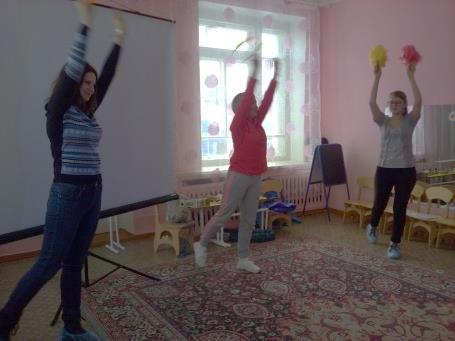 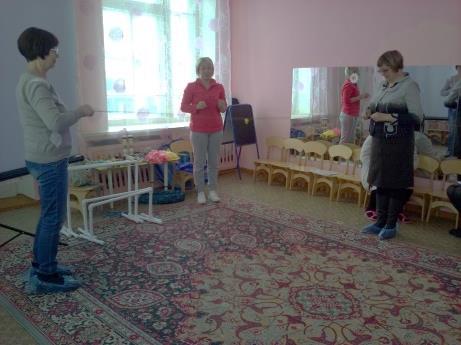 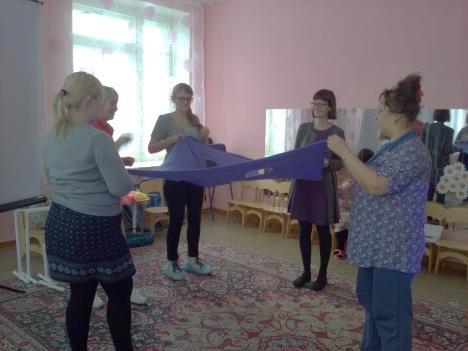 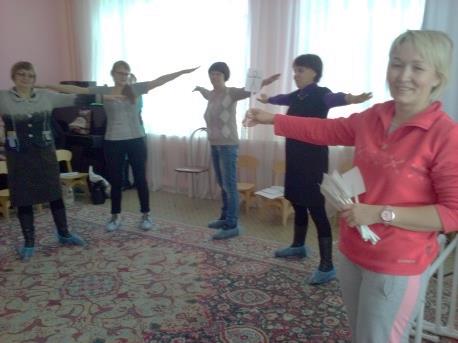 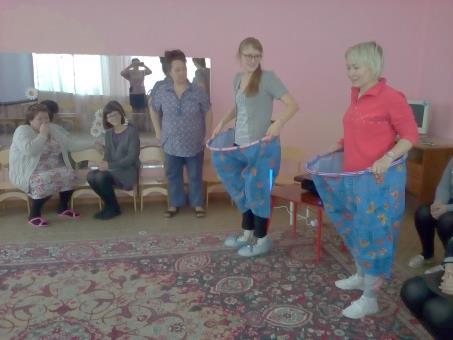 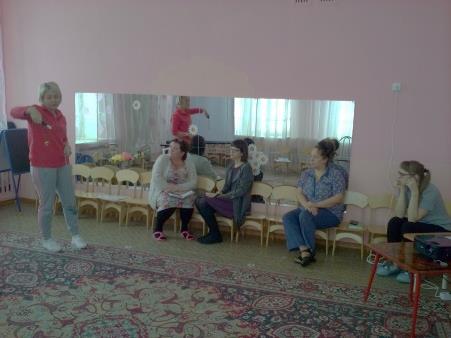 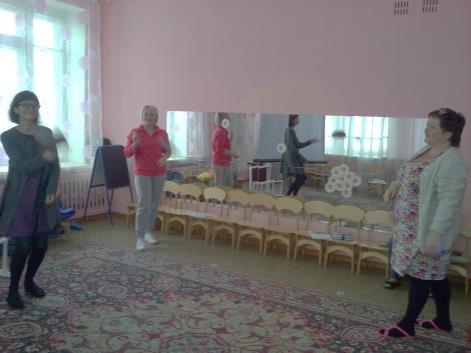 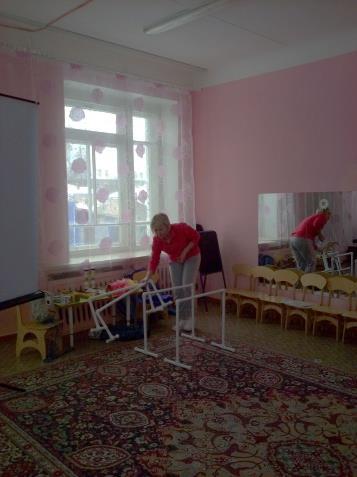 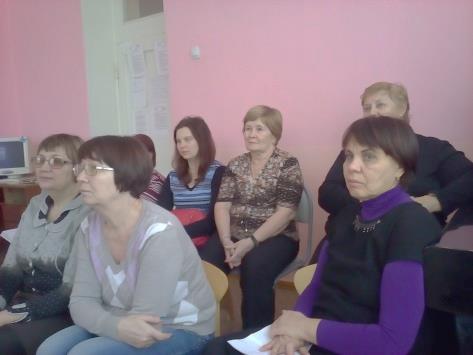 